_____________№_______________       Утверждено:ДОКУМЕНТАЦИЯ ОБ ЭЛЕКТРОННОМ АУКЦИОНЕКатегория. УслугиНаименование объекта закупки. Организация курса подготовки кадров для субъектов малого и среднего предпринимательства и организаций, образующих инфраструктуру поддержки субъектов малого и среднего предпринимательства, имеющих государственную регистрацию в городе Иванове на тему «Пожарная безопасность, вопросы ГО и ЧС, актуальные для малого и среднего предпринимательства» в объеме 18 академических часов, количество обучающихся не менее 40 человек.СОДЕРЖАНИЕЧасть IЭЛЕКТРОННЫЙ АУКЦИОНРАЗДЕЛ 1.1. Приглашение к участию в электронном аукционеНастоящим приглашаются к участию в электронном аукционе, любые юридические лица независимо от организационно-правовой формы, формы собственности, места нахождения и места происхождения капитала или любые физические лица, в том числе зарегистрированные в качестве индивидуального предпринимателя. В случае если электронный аукцион проводится среди субъектов малого предпринимательства, социально ориентированных некоммерческих организаций, в соответствии с указанием на это в Информационной карте электронного аукциона, участниками такого аукциона в электронной форме могут быть только субъекты малого предпринимательства, социально ориентированные некоммерческие организации.Документация об электронном аукционе размещена в единой информационной системе (далее также ЕИС) одновременно с извещением о проведении электронного аукциона. Документация об электронном аукционе доступна для ознакомления на ЕИС без взимания платы.Любой участник электронного аукциона, получивший аккредитацию на электронной площадке, вправе направить на адрес электронной площадки, на которой планируется проведение электронного аукциона, запрос о даче разъяснений положений документации об электронном аукционе. В единой информационной системе будут публиковаться все разъяснения, касающиеся положений настоящей документации об электронном аукционе, а также все изменения документации об электронном аукционе в случае возникновения таковых.В течение одного часа с момента размещения в единой информационной системе извещения об отказе от проведения электронного аукциона, изменений, внесенных в извещение о проведении такого аукциона, документацию о таком аукционе, разъяснений положений документации о таком аукционе оператор электронной площадки размещает указанную информацию на своем сайте в информационно-телекоммуникационной сети «Интернет», а также направляет уведомление об указанных извещении, изменениях, разъяснениях всем участникам такого аукциона, подавшим заявки на участие в нем, уведомление об указанных разъяснениях также лицу, направившему запрос о даче разъяснений положений документации о проведении такого аукциона, по адресам электронной почты, указанным этими участниками при аккредитации на электронной площадке или этим лицом при направлении запроса.Управление муниципального заказа Администрации города Иванова, как структурное подразделение, в лице которого Администрация города Иванова реализует свои полномочия на определение поставщиков (подрядчиков, исполнителей) для заказчиков города Иванова (далее также Уполномоченный орган), не несет обязательств или ответственности в случае неполучения такими участниками электронного аукциона от оператора электронной площадки уведомлений о разъяснении или изменений к документации об электронном аукционе.РАЗДЕЛ 1.2. Общие условия проведения электронного аукциона1. ОБЩИЕ СВЕДЕНИЯ1.1. Уполномоченный орган приглашает всех заинтересованных лиц подавать заявки на участие в электронном аукционе, информация о котором содержится в Информационной карте электронного аукциона, в соответствии с процедурами и условиями, приведенными в документации об электронном аукционе, в том числе в проекте контракта (часть II), описание объекта закупки (части III) документации об электронном аукционе. 1.2. Законодательное регулирование.1.2.1. Настоящая документация об электронном аукционе подготовлена в соответствии с Федеральным законом от 05.04.2013 № 44-ФЗ «О контрактной системе в сфере закупок товаров, работ, услуг для государственных и муниципальных нужд» (далее - Закон № 44 ФЗ), Конституцией Российской Федерации, Гражданским Кодексом РФ, Бюджетным Кодексом РФ, Федеральным законом от 26.07.2006 № 135-ФЗ «О защите конкуренции», иным законодательством в сфере закупок.1.2.2. В части, прямо не урегулированной действующим законодательством об осуществлении закупок, проведение электронного аукциона регулируется настоящей документацией об  аукционе в электронной форме.1.3. Заказчик, уполномоченный орган.1.3.1. Заказчик указан в Информационной карте электронного аукциона настоящей документации об электронном аукционе.1.3.2. Уполномоченный орган, указанный соответственно в Информационной карте электронного аукциона настоящей документации об электронном аукционе (далее по тексту ссылки на части, разделы, подразделы, пункты и подпункты относятся исключительно к настоящей документации об электронном аукционе, если рядом с такой ссылкой не указано иного), проводит электронный аукцион, наименование и описание объекта которого указаны в Информационной карте электронного аукциона, в соответствии с процедурами, условиями и положениями настоящей документации об электронном аукционе.1.4. Наименование и описание объекта электронного аукциона, идентификационный код закупки. Место доставки товара, являющегося предметом контракта, место выполнения работы или оказания услуги, являющихся предметом контракта, а также сроки поставки товара или завершения работы либо график оказания услуг.1.4.1. Условия контракта, содержащие наименование и описание объекта закупки указаны в Информационной карте электронного аукциона.1.4.2. Место доставки товара, являющегося предметом контракта, место выполнения работы или оказания услуги, являющихся предметом контракта, а также сроки поставки товара или завершения работы либо график оказания услуг указаны в Информационной карте электронного аукциона и части III «Описание объекта закупки» документации об электронном аукционе.1.5. Начальная (максимальная) цена контракта.1.5.1. Начальная (максимальная) цена контракта указана в извещении о проведении электронного аукциона и Информационной карте электронного аукциона.1.5.2. Порядок формирования цены контракта указан в Информационной карте электронного аукциона.1.6. Источник финансирования заказа, порядок и срок оплаты.1.6.1. Источник финансирования, порядок и срок оплаты контракта, указаны в Информационной карте электронного аукциона.1.7. Требования к участникам закупки.1.7.1. В электронном аукционе может принять участие любое юридическое лицо независимо от организационно-правовой формы, формы собственности, места нахождения и места происхождения капитала или любое физическое лицо, в том числе зарегистрированное в качестве индивидуального предпринимателя. Участник закупки имеет право выступать в отношениях, связанных с осуществлением закупки, как непосредственно, так и через своих представителей. Полномочия представителей участников закупки подтверждаются доверенностью, выданной и оформленной в соответствии с гражданским законодательством. 1.7.2. В случае если проводится электронный аукцион среди субъектов малого предпринимательства, социально ориентированных некоммерческих организаций, в соответствии с указанием на это в Информационной карте электронного аукциона, участниками такого аукциона в электронной форме могут быть только субъекты малого предпринимательства, социально ориентированные некоммерческие организации. Статус субъекта малого предпринимательства, ориентированных некоммерческих организаций определяется в соответствии с законодательством Российской Федерации.Участник закупки должен соответствовать:- требованиям, установленными пунктами 1,2,3 части 1 статьи 4 Федерального закона от 24.07.2007 №209-ФЗ «О развитии малого и среднего предпринимательства Российской Федерации» (о размере уставного (складочного) капитала (паевого фонда) субъектов малого предпринимательства, о численности работников за предшествующий календарный год, о выручке от реализации товаров (работ, услуг) за предшествующий календарный год);или- требованиям законодательства для социально ориентированных некоммерческих организаций, учредителями которых являются Российская Федерация, субъекты Российской Федерации или муниципальные образования, осуществляющие в соответствии с учредительными документами виды деятельности, предусмотренные пунктом 1 статьи 31.1 Федерального закона от 12.01.1996 №7-ФЗ «О некоммерческих организациях».1.7.3. Участник осуществления закупки вправе подать только одну заявку на участие в электронном аукционе.1.7.4. Участник осуществления закупки для того, чтобы принять участие в электронном аукционе должен удовлетворять требованиям, установленным в пункте 1.7.5, 1.7.6 с учетом информации указанной в Информационной карте электронного аукциона.1.7.5. Единые требования к участникам закупки (предъявляются в равной мере ко всем участникам закупок):1.7.5.1. Cоответствие требованиям, установленным в соответствии с законодательством Российской Федерации к лицам, осуществляющим поставку товара, выполнение работы, оказание услуги, являющихся объектом закупки. 1.7.5.2. Непроведение ликвидации участника закупки - юридического лица и отсутствие решения арбитражного суда о признании участника закупки - юридического лица или индивидуального предпринимателя несостоятельным (банкротом) и об открытии конкурсного производства1.7.5.3. Неприостановление деятельности участника закупки в порядке, установленном Кодексом Российской Федерации об административных правонарушениях, на дату подачи заявки на участие в закупке.1.7.5.4. Отсутствие у участника закупки недоимки по налогам, сборам, задолженности по иным обязательным платежам в бюджеты бюджетной системы Российской Федерации (за исключением сумм, на которые предоставлены отсрочка, рассрочка, инвестиционный налоговый кредит в соответствии с законодательством Российской Федерации о налогах и сборах, которые реструктурированы в соответствии с законодательством Российской Федерации, по которым имеется вступившее в законную силу решение суда о признании обязанности заявителя по уплате этих сумм исполненной или которые признаны безнадежными к взысканию в соответствии с законодательством Российской Федерации о налогах и сборах) за прошедший календарный год, размер которых превышает двадцать пять процентов балансовой стоимости активов участника закупки, по данным бухгалтерской отчетности за последний отчетный период. Участник закупки считается соответствующим установленному требованию в случае, если им в установленном порядке подано заявление об обжаловании указанных недоимки, задолженности и решение по такому заявлению на дату рассмотрения заявки на участие в определении поставщика (подрядчика, исполнителя) не принято.1.7.5.5. Отсутствие у участника закупки - физического лица либо у руководителя, членов коллегиального исполнительного органа или главного бухгалтера юридического лица - участника закупки судимости за преступления в сфере экономики (за исключением лиц, у которых такая судимость погашена или снята), а также неприменение в отношении указанных физических лиц наказания в виде лишения права занимать определенные должности или заниматься определенной деятельностью, которые связаны с оказанием услуги, являющихся объектом осуществляемой закупки, и административного наказания в виде дисквалификации.1.7.5.6. Обладание участником закупки исключительными правами на результаты интеллектуальной деятельности, если в связи с исполнением контракта заказчик приобретает права на такие результаты, за исключением случаев заключения контрактов на создание произведений литературы или искусства, исполнения, на финансирование проката или показа национального фильма.1.7.5.7. Отсутствие между участником закупки и заказчиком конфликта интересов, под которым понимаются случаи, при которых руководитель заказчика, член комиссии по осуществлению закупок, руководитель контрактной службы заказчика, контрактный управляющий состоят в браке с физическими лицами, являющимися выгодоприобретателями, единоличным исполнительным органом хозяйственного общества (директором, генеральным директором, управляющим, президентом и другими), членами коллегиального исполнительного органа хозяйственного общества, руководителем (директором, генеральным директором) учреждения или унитарного предприятия либо иными органами управления юридических лиц - участников закупки, с физическими лицами, в том числе зарегистрированными в качестве индивидуального предпринимателя, - участниками закупки либо являются близкими родственниками (родственниками по прямой восходящей и нисходящей линии (родителями и детьми, дедушкой, бабушкой и внуками), полнородными и неполнородными (имеющими общих отца или мать) братьями и сестрами), усыновителями или усыновленными указанных физических лиц. Под выгодоприобретателями для целей настоящей статьи понимаются физические лица, владеющие напрямую или косвенно (через юридическое лицо или через несколько юридических лиц) более чем десятью процентами голосующих акций хозяйственного общества либо долей, превышающей десять процентов в уставном капитале хозяйственного общества.1.7.5.8. Заказчик вправе установить требование об отсутствии в предусмотренном Законом № 44-ФЗ реестре недобросовестных поставщиков (подрядчиков, исполнителей) информации об участнике закупки, в том числе информации об учредителях, о членах коллегиального исполнительного органа, лице, исполняющем функции единоличного исполнительного органа участника закупки - юридического лица.1.7.6. В случае установления Правительством Российской Федерации дополнительных требований к участникам закупок, заказчики при определении поставщиков (подрядчиков, исполнителей) обязаны устанавливать такие дополнительные требования, в том числе к наличию:1) финансовых ресурсов для исполнения контракта;2) на праве собственности или ином законном основании оборудования и других материальных ресурсов для исполнения контракта;3) опыта работы, связанного с предметом контракта, и деловой репутации;4) необходимого количества специалистов и иных работников определенного уровня квалификации для исполнения контракта.1.8. Расходы на участие в электронном аукционе и при заключении контракта.1.8.1. Участник закупки несет все расходы, связанные с подготовкой и подачей заявки на участие в электронном аукционе, участием в электронном аукционе и заключением контракта, а заказчик, уполномоченный орган не имеет обязательств в связи с такими расходами, за исключением случаев, прямо предусмотренных законодательством Российской Федерации.1.9. Преимущества, предоставляемые при осуществлении закупок. Ограничения участия в электронном аукционе.1.9.1. Заказчик обязан предоставлять преимущества учреждениям и предприятиям уголовно-исполнительной системы, организациям инвалидов, в отношении предлагаемой ими цены контракта в размере до пятнадцати процентов в установленном Правительством Российской Федерации порядке и в соответствии с утвержденными Правительством Российской Федерации перечнями товаров, работ, услуг с учетом положений статей 28, 29 Закона № 44-ФЗ. Информация о предоставлении таких преимуществ указывается в Информационной карте электронного аукциона.1.9.2. Заказчик, обязан осуществлять с учетом положений статьи 30 Закона № 44-ФЗ закупки у субъектов малого предпринимательства, социально ориентированных некоммерческих организаций в размере не менее чем пятнадцать процентов совокупного годового объема закупок, предусмотренного планом-графиком. При этом начальная (максимальная) цена контракта не должна превышать двадцать миллионов рублей.Информация об осуществлении закупки у субъектов малого предпринимательства, социально ориентированных некоммерческих организаций указывается в Информационной карте электронного аукциона.1.9.3. Ограничения участия в электронном аукционе. Участие в электронном аукционе может быть ограничено заказчиком только в случаях, установленных Законом № 44-ФЗ и указанных в настоящей документации об электронном аукционе. 1.10. Применение национального режима при осуществлении электронного аукциона.При осуществлении заказчиком закупок услуг, оказываемых иностранными лицами, применяется национальный режим на равных условиях с товарами, работами, услугами, оказываемыми российскими лицами, в случаях и на условиях, которые предусмотрены международными договорами Российской Федерации.Информация о применении национального режима указывается в Информационной карте электронного аукциона.1.11. Аккредитация участников электронного аукциона на электронной площадке.Осуществляется в порядке, установленном статьей 61 Закона № 44-ФЗ.Ответственность за достоверность документов и информации, предоставляемых в соответствии со ст. 61 Закона № 44-ФЗ, в том числе усиленных электронных подписей, и соответствие указанных документов и информации требованиям, установленным законодательством Российской Федерации, за действия, совершенные на основании указанных документов и информации, за своевременное уведомление оператора электронной площадки о внесении изменений в предоставленные документы и информацию, за замену указанных документов или прекращение их действия (в том числе замену усиленной электронной подписи или прекращение ее действия) несет участник электронного аукциона, предоставивший указанные документы и информацию.1.12. Основания отстранение от участия в электронном аукционе.Отстранение участника электронного аукциона от участия в электронном аукционе или отказ от заключения контракта с победителем электронного аукциона осуществляется в любой момент до заключения контракта, если заказчик или аукционная комиссия обнаружит, что участник такого аукциона  не соответствует требованиям, указанным в пунктах 1.7.5. и 1.7.6 раздела 1.2 «Общие условия проведения электронного аукциона» настоящей документации, или предоставил недостоверную информацию в отношении своего соответствия указанным требованиям.2. ДОКУМЕНТАЦИЯ ОБ ЭЛЕКТРОННОМ АУКЦИОНЕ2.1. Содержание документации об электронном аукционе.2.1.1. Документация об электронном аукционе раскрывает, конкретизирует и дополняет информацию, содержащуюся в извещении о проведении электронного аукциона.2.1.2. В случае любых противоречий между документами, указанными в пункте 2.1.1, документация об электронном аукционе имеет приоритет.2.1.3. Предполагается, что участник закупки изучит всю документацию об электронном аукционе, включая изменения в документацию об электронном аукционе и разъяснения к документации об электронном аукционе, размещенные уполномоченным органом в соответствии с пунктами 2.2 и 2.3 раздела 1.2. «Общие условия проведения электронного аукциона».2.1.4. Документация об электронном аукционе доступна для ознакомления в единой информационной системе без взимания платы.2.2. Разъяснение положений документации об электронном аукционе.2.2.1. Любой участник электронного аукциона, получивший аккредитацию на электронной площадке, вправе направить на адрес электронной площадки, на которой планируется проведение такого аукциона, запрос о даче разъяснений положений документации о таком аукционе. При этом участник такого аукциона вправе направить не более чем три запроса о даче разъяснений положений данной документации в отношении одного такого аукциона. В течение одного часа с момента поступления указанного запроса он направляется оператором электронной площадки Уполномоченному органу. 2.2.2. В течение двух дней с даты поступления от оператора электронной площадки указанного в пункте 2.2.1 запроса Уполномоченный орган размещает в единой информационной системе разъяснения положений документации об электронном аукционе с указанием предмета запроса, но без указания участника такого аукциона, от которого поступил указанный запрос, при условии, что указанный запрос поступил заказчику не позднее чем за три дня до даты окончания срока подачи заявок на участие в таком аукционе.2.2.3. Дата начала и окончания срока предоставления участникам электронного аукциона разъяснений положений документации об электронном аукционе указаны в Информационной карте аукциона в электронной форме.2.2.4. Разъяснения положений документации об электронном аукционе не должны изменять ее суть.2.3. Внесение изменений в извещение о проведении электронного аукциона и документацию об электронном аукционе.2.3.1. Заказчик, Уполномоченный орган по собственной инициативе или в соответствии с поступившим запросом о даче разъяснений положений документации об электронном аукционе вправе принять решение о внесении изменений в извещение о проведении электронного аукциона и в документацию о таком аукционе не позднее чем за два дня до даты окончания срока подачи заявок на участие в таком аукционе. Изменение объекта закупки и увеличение размера обеспечения данных заявок не допускаются. В течение одного дня с даты принятия указанного решения изменения, внесенные в извещение и документацию о таком аукционе, размещаются заказчиком в единой информационной системе. При этом срок подачи заявок на участие в таком аукционе должен быть продлен так, чтобы с даты размещения изменений до даты окончания срока подачи заявок на участие в таком аукционе этот срок составлял не менее чем пятнадцать дней или, если начальная (максимальная) цена контракта (цена лота) не превышает три миллиона рублей, не менее чем семь дней.2.4. Отмена проведения электронного аукциона.2.4.1. Заказчик, Уполномоченный орган вправе отменить проведение электронного аукциона не позднее, чем за пять дней до даты окончания срока подачи заявок на участие в электронном аукционе.2.4.2. Процедура отмены электронного аукциона осуществляется в порядке, установленном статьей 36 Закона № 44-ФЗ.2.4.3. При отмене электронного аукциона заказчик не несет ответственность перед участниками закупки, подавшими заявки, за исключением случая, если вследствие отмены электронного аукциона участникам закупки причинены убытки в результате недобросовестных действий заказчика.3. ПОДГОТОВКА ЗАЯВКИ НА УЧАСТИЕ В ЭЛЕКТРОННОМ АУКЦИОНЕ(инструкция по заполнению заявки)3.1. Язык документов, входящих в состав заявки на участие в электронном аукционе.3.1.1. Заявка на участие в электронном аукционе, подготовленная участником электронного аукциона, а также вся корреспонденция и документация, связанные с заявкой на участие в электронном аукционе, которыми обмениваются участники электронного аукциона, оператор электронной площадки, заказчик, уполномоченный орган, должны быть составлены на русском языке.3.1.2. Использование других языков для подготовки заявки на участие в электронном аукционе может быть расценено аукционной комиссией как несоответствие заявки на участие в открытом аукционе требованиям, установленным документацией об электронном аукционе.3.1.3. Входящие в заявку на участие в электронном аукционе документы, оригиналы которых выданы участнику электронного аукциона третьими лицами на ином языке, могут быть представлены на этом языке при условии, что к ним будет прилагаться надлежащим образом заверенный перевод на русский язык. В случае противоречия представленного документа и его перевода преимущество будет иметь перевод.3.1.4. Наличие противоречий между представленным документом и его переводом, которые изменяют смысл представленного документа, может быть расценено аукционной комиссией как несоответствие заявки на участие в электронном аукционе требованиям, установленным документацией об электронном аукционе.3.2. Требования к содержанию документов, входящих состав заявки на участие в электронном аукционе.3.2.1. Заявка на участие в электронном аукционе состоит из двух частей.3.2.2. Первая часть заявки на участие в электронном аукционе должна содержать следующую информацию, с учетом категории объекта закупки и информации указанной в Информационной карте электронного аукциона:3.2.2.1 при заключении контракта на поставку товара:а) согласие участника такого аукциона на поставку товара в случае, если этот участник предлагает для поставки товар, в отношении которого в документации о таком аукционе содержится указание на товарный знак (его словесное обозначение) (при наличии), знак обслуживания (при наличии), фирменное наименование (при наличии), патенты (при наличии), полезные модели (при наличии), промышленные образцы (при наличии), наименование места происхождения товара или наименование производителя товара, и (или) такой участник предлагает для поставки товар, который является эквивалентным товару, указанному в данной документации, конкретные показатели товара, соответствующие значениям эквивалентности, установленным данной документацией;б) конкретные показатели, соответствующие значениям, установленным документацией о таком аукционе, и указание на товарный знак (его словесное обозначение) (при наличии), знак обслуживания (при наличии), фирменное наименование (при наличии), патенты (при наличии), полезные модели (при наличии), промышленные образцы (при наличии), наименование места происхождения товара или наименование производителя предлагаемого для поставки товара при условии отсутствия в данной документации указания на товарный знак, знак обслуживания (при наличии), фирменное наименование (при наличии), патенты (при наличии), полезные модели (при наличии), промышленные образцы (при наличии), наименование места происхождения товара или наименование производителя;3.2.2.2 согласие участника такого аукциона на выполнение работы или оказание услуги на условиях, предусмотренных документацией о таком аукционе, при проведении такого аукциона на выполнение работы или оказание услуги;3.2.2.3 при заключении контракта на выполнение работы или оказание услуги, для выполнения или оказания которых используется товар:а) согласие, предусмотренное подпунктом 3.2.2.2 раздела 1.2. «Общие условия проведения электронного аукциона» настоящей документации, в том числе согласие на использование товара, в отношении которого в документации о таком аукционе содержится указание на товарный знак (его словесное обозначение) (при наличии), знак обслуживания (при наличии), фирменное наименование (при наличии), патенты (при наличии), полезные модели (при наличии), промышленные образцы (при наличии), наименование места происхождения товара или наименование производителя товара, либо согласие, предусмотренное подпунктом 3.2.2.2 раздела 1.2. «Общие условия проведения электронного аукциона» настоящей документации, указание на товарный знак (его словесное обозначение) (при наличии), знак обслуживания (при наличии), фирменное наименование (при наличии), патенты (при наличии), полезные модели (при наличии), промышленные образцы (при наличии), наименование места происхождения товара или наименование производителя товара и, если участник такого аукциона предлагает для использования товар, который является эквивалентным товару, указанному в данной документации, конкретные показатели товара, соответствующие значениям эквивалентности, установленным данной документацией, при условии содержания в ней указания на товарный знак (его словесное обозначение) (при наличии), знак обслуживания (при наличии), фирменное наименование (при наличии), патенты (при наличии), полезные модели (при наличии), промышленные образцы (при наличии), наименование места происхождения товара или наименование производителя товара, а также требование о необходимости указания в заявке на участие в таком аукционе на товарный знак (его словесное обозначение) (при наличии), знак обслуживания (при наличии), фирменное наименование (при наличии), патенты (при наличии), полезные модели (при наличии), промышленные образцы (при наличии), наименование места происхождения товара или наименование производителя товара;б) согласие, предусмотренное подпунктом 3.2.2.2 раздела 1.2. «Общие условия проведения электронного аукциона» настоящей документации, а также конкретные показатели используемого товара, соответствующие значениям, установленным документацией о таком аукционе, и указание на товарный знак (его словесное обозначение) (при наличии), знак обслуживания (при наличии), фирменное наименование (при наличии), патенты (при наличии), полезные модели (при наличии), промышленные образцы (при наличии), наименование места происхождения товара или наименование производителя товара при условии отсутствия в данной документации указания на товарный знак, знак обслуживания (при наличии), фирменное наименование (при наличии), патенты (при наличии), полезные модели (при наличии), промышленные образцы (при наличии), наименование места происхождения товара или наименование производителя товара.3.2.3. Первая часть заявки на участие в электронном аукционе, предусмотренная пунктом 3.2.2 раздела 1.2. «Общие условия проведения электронного аукциона» настоящей документации, может содержать эскиз, рисунок, чертеж, фотографию, иное изображение товара, на поставку которого заключается контракт.3.2.4. Вторая часть заявки на участие в электронном аукционе должна содержать следующие документы и информацию, с учетом информации указанной в Информационной карте электронного аукциона:1) наименование, фирменное наименование (при наличии), место нахождения, почтовый адрес (для юридического лица), фамилия, имя, отчество (при наличии), паспортные данные, место жительства (для физического лица), номер контактного телефона, идентификационный номер налогоплательщика участника такого аукциона или в соответствии с законодательством соответствующего иностранного государства аналог идентификационного номера налогоплательщика участника такого аукциона (для иностранного лица), идентификационный номер налогоплательщика (при наличии) учредителей, членов коллегиального исполнительного органа, лица, исполняющего функции единоличного исполнительного органа участника такого аукциона;2) документы, подтверждающие соответствие участника такого аукциона требованиям, установленным подпунктом 1.7.5.1 пункта 1.7.5 и пунктом 1.7.6 раздела 1.2. «Общие условия проведения электронного аукциона» (при наличии таких требований), или копии этих документов, а также декларация о соответствии участника такого аукциона требованиям, установленным подпунктами 1.7.5.3-1.7.5.8 пункта 1.7.5 раздела 1.2. «Общие условия проведения электронного аукциона»;3) копии документов, подтверждающих соответствие товара, работы или услуги требованиям, установленным в соответствии с законодательством Российской Федерации, в случае, если в соответствии с законодательством Российской Федерации установлены требования к товару, работе или услуге и представление указанных документов предусмотрено документацией об электронном аукционе. При этом не допускается требовать представление указанных документов, если в соответствии с законодательством Российской Федерации они передаются вместе с товаром;4) решение об одобрении или о совершении крупной сделки либо копия данного решения в случае, если требование о необходимости наличия данного решения для совершения крупной сделки установлено федеральными законами и иными нормативными правовыми актами Российской Федерации и (или) учредительными документами юридического лица и для участника такого аукциона заключаемый контракт или предоставление обеспечения заявки на участие в таком аукционе, обеспечения исполнения контракта является крупной сделкой;5) документы, подтверждающие право участника такого аукциона на получение преимущества в соответствии со статьями 28, 29 Закона № 44-ФЗ, или копии этих документов;6) документы, подтверждающие соответствие участника такого аукциона и (или) предлагаемых им услуг условиям, запретам и ограничениям, установленным заказчиком в соответствии со статьей 14 Закона № 44-ФЗ, или копии этих документов;7) декларация о принадлежности участника такого аукциона к субъектам малого предпринимательства или социально ориентированным некоммерческим организациям в случае установления заказчиком ограничения, предусмотренного частью 3 статьи 30 настоящего Федерального закона.4. ПОДАЧА ЗАЯВОК НА УЧАСТИЕ В ЭЛЕКТРОННОМ АУКЦИОНЕ4.1. Порядок, место, дата начала и дата окончания  срока подачи заявок на участие в электронном аукционе.4.1.1. Осуществляется в порядке, установленном Законом № 44-ФЗ, настоящей документацией об электронном аукционе, в том числе с разделом 1.3 «Информационная карта электронного аукциона» документации об электронном аукционе.4.1.2. Заявка на участие в электронном аукционе направляется участником такого аукциона оператору электронной площадки, указанной в Информационной карте электронного аукциона, в форме двух электронных документов, содержащих части заявки, предусмотренные статьей 66 Закона № 44-ФЗ. Указанные электронные документы подаются одновременно.Адрес электронной площадки указан в Информационной карте электронного аукциона.4.2. Изменение и отзыв заявок на участие в электронном аукционе. 4.2.1. Участник электронного аукциона вправе изменить или отозвать свою заявку до истечения срока подачи заявок с учетом положений Закона № 44-ФЗ. В этом случае участник электронного аукциона не утрачивает право на внесенные в качестве обеспечения заявки денежные средства. Изменение заявки или уведомление о ее отзыве является действительным, если изменение осуществлено или уведомление получено заказчиком до истечения срока подачи заявок.4.3. Обеспечение заявок при проведении электронного аукциона.4.3.1. Размер обеспечения заявки на участие в электронном аукционе указан в Информационной карте электронного аукциона.4.3.2. Обеспечение заявки на участие в электронных аукционах может предоставляться участником закупки только путем внесения денежных средств в порядке предусмотренном Законом № 44-ФЗ.5. РАССМОТРЕНИЕ ЗАЯВОК НА УЧАСТИЕ В ЭЛЕКТРОННОМ АУКЦИОНЕ И ПРОВЕДЕНИЕ ЭЛЕКТРОННОГО АУКЦИОНА5.1. Рассмотрение первых частей заявок на участие в электронном аукционе.Осуществляется в порядке, установленном Законом № 44-ФЗ.5.2. Порядок проведения электронного аукциона.5.2.1. В электронном аукционе могут участвовать только аккредитованные в соответствии с пунктом 1.11 раздела 1.2. «Общие условия проведения электронного аукциона» и допущенные к участию в таком аукционе его участники.5.2.2. Электронный аукцион проводится на электронной площадке в указанный в извещении о его проведении и определенный с учетом пункта 5.2.3 раздела 1.2. «Общие условия проведения электронного аукциона» день. Время начала проведения такого аукциона устанавливается оператором электронной площадки в соответствии со временем часовой зоны, в которой расположен заказчик.5.2.3. Днем проведения электронного аукциона является рабочий день, следующий после истечения двух дней с даты окончания срока рассмотрения первых частей заявок на участие в таком аукционе.5.2.4. Электронный аукцион проводится путем снижения начальной (максимальной) цены контракта, указанной в извещении о проведении такого аукциона и в Информационной карте электронного аукциона, в порядке, установленном настоящей документацией и Законом № 44-ФЗ.5.3. Рассмотрение вторых частей заявок на участие в электронном аукционе, определение победителя электронного аукциона.Осуществляется в порядке, установленном Законом № 44-ФЗ.6. ЗАКЛЮЧЕНИЕ КОНТРАКТА6.1. Порядок заключения контракта.Осуществляется в порядке, установленном Законом № 44-ФЗ, с учетом информации, указанной в разделе 1.3 «Информационная карта электронного аукциона» документации об электронном аукционе.6.2. Обеспечение исполнения контракта.6.2.1. Если в Информационной карте электронного аукциона заказчиком установлено требование обеспечения исполнения контракта, контракт заключается только после предоставления участником электронного аукциона, с которым заключается контракт, обеспечения исполнения контракта. 6.2.2. Исполнение контракта может обеспечиваться предоставлением банковской гарантии, выданной банком и соответствующей требованиям статьи 45 Закона № 44-ФЗ, или внесением денежных средств на указанный заказчиком счет, на котором в соответствии с законодательством Российской Федерации учитываются операции со средствами, поступающими заказчику. Способ обеспечения исполнения контракта определяется участником электронного аукциона, с которым заключается контракт, самостоятельно. Срок действия банковской гарантии должен превышать срок действия контракта не менее чем на один месяц.6.2.3. В случае непредоставления участником электронного аукциона, с которым заключается контракт, обеспечения исполнения контракта в срок, установленный для заключения контракта, такой участник считается уклонившимся от заключения контракта.6.2.4. Победитель электронного аукциона признается уклонившимся от заключения контракта в случае, если в сроки, предусмотренные пунктом 3 статьи 70 Закона №44-ФЗ, он не направил заказчику проект контракта, подписанный лицом, имеющим право действовать от имени победителя такого аукциона, или направил протокол разногласий по истечении тринадцати дней с даты размещения в единой информационной системе протокола подведения итогов такого аукциона, или не исполнил требования, предусмотренные статьей 37 Закона №44-ФЗ  (в случае снижения при проведении такого аукциона цены контракта на двадцать пять процентов и более от начальной (максимальной) цены контракта).6.2.5. В случае, если при проведении такого аукциона цена контракта снижена на двадцать пять процентов и более от начальной (максимальной) цены контракта, победитель такого аукциона предоставляет обеспечение исполнения контракта в соответствии с частью 1 статьи 37 Закона № 44-ФЗ, обеспечение исполнения контракта или информацию, предусмотренные частью 2 статьи 37 Закона № 44-ФЗ.6.2.6. Размер обеспечения исполнения контракта, срок и порядок его предоставления указаны в Информационной карте электронного аукциона.6.2.7. В ходе исполнения контракта исполнитель вправе предоставить заказчику обеспечение исполнения контракта, уменьшенное на размер выполненных обязательств, предусмотренных контрактом, взамен ранее предоставленного обеспечения исполнения контракта. При этом может быть изменен способ обеспечения исполнения контракта.6.2.8. В случае, если участником электронного аукциона, с которым заключается контракт, является государственное или муниципальное казенное учреждение, положения Закона 44-ФЗ об обеспечении исполнения контракта к такому участнику не применяются.6.2.9. Требования к обеспечению контракта, представленному в виде банковской гарантии:6.2.9.1. В случае, если участником электронного аукциона, с которым заключается контракт, обеспечение исполнения контракта представляется в виде банковской гарантии, банковская гарантия должна соответствовать требованиям, установленным законодательством Российской Федерации.6.2.9.2 Безотзывная банковская гарантия предоставляется банком, иным кредитным учреждением – гарантом (в соответствии с параграфом 6 Гражданского кодекса Российской Федерации). Осуществление банковских операций – выдача банковской гарантии производится только на основании лицензии, выдаваемой Банком России (статья 13 Федерального Закона от 02.12.1990 № 395-1 «О банках и банковской деятельности»). Копия указанной лицензии является обязательным приложением к безотзывной банковской гарантии. 6.2.9.3. Заказчик в качестве исполнения контрактов принимает банковские гарантии, выданные банками, включенными в предусмотренный статьей 74.1 Налогового кодекса Российской Федерации перечень банков, отвечающих установленным требованиям для принятия банковских гарантий в целях налогообложения.6.2.10. Банковская гарантия должна быть безотзывной и должна содержать:1) сумму банковской гарантии, подлежащую уплате гарантом заказчику в установленных частью 13 статьи 44 Закона №44-ФЗ случаях, или сумму банковской гарантии, подлежащую уплате гарантом заказчику в случае ненадлежащего исполнения обязательств принципалом в соответствии со статьей 96 Закона №44-ФЗ;2) обязательства принципала, надлежащее исполнение которых обеспечивается банковской гарантией;3) обязанность гаранта уплатить заказчику неустойку в размере 0,1 процента денежной суммы, подлежащей уплате, за каждый день просрочки;4) условие, согласно которому исполнением обязательств гаранта по банковской гарантии является фактическое поступление денежных сумм на счет, на котором в соответствии с законодательством Российской Федерации учитываются операции со средствами, поступающими заказчику;5) срок действия банковской гарантии с учетом требований статей 44 и 96 Закона № 44-ФЗ;6) отлагательное условие, предусматривающее заключение договора предоставления банковской гарантии по обязательствам принципала, возникшим из контракта при его заключении, в случае предоставления банковской гарантии в качестве обеспечения исполнения контракта;7) установленный Правительством Российской Федерации перечень документов, предоставляемых заказчиком банку одновременно с требованием об осуществлении уплаты денежной суммы по банковской гарантии.6.2.11. Банковская гарантия, предоставляемая участником электронного аукциона в качестве обеспечения исполнения контракта, должна быть включена в реестр банковских гарантий, размещенный в единой информационной системе. Дополнительные требования к банковской гарантии, используемой для целей Закона №44-ФЗ, порядок ведения и размещения в единой информационной системе реестра банковских гарантий, форма требования об осуществлении уплаты денежной суммы по банковской гарантии устанавливаются Правительством Российской Федерации. При выдаче банковской гарантии банк предоставляет принципалу выписку из реестра банковских гарантий.6.2.12. В реестр банковских гарантий включаются следующие информация и документы:1) наименование, место нахождения банка, являющегося гарантом, идентификационный номер налогоплательщика или в соответствии с законодательством иностранного государства аналог идентификационного номера налогоплательщика;2) наименование, место нахождения исполнителя, являющегося принципалом, идентификационный номер налогоплательщика или в соответствии с законодательством иностранного государства аналог идентификационного номера налогоплательщика;3) денежная сумма, указанная в банковской гарантии и подлежащая уплате гарантом в случае неисполнения участником закупки в установленных случаях требований настоящего Федерального закона;4) срок действия банковской гарантии;5) копия банковской гарантии;6) иные информация и документы, перечень которых установлен Правительством Российской Федерации.6.2.13. Указанные в 6.2.12 настоящего раздела информация и документы должны быть подписаны усиленной электронной подписью лица, имеющего право действовать от имени банка.6.2.14. Требования к обеспечению исполнения контракта, предоставляемому в виде залога денежных средств:6.2.14.1. В случае если обеспечение исполнения контракта представляется в виде передачи заказчику в залог денежных средств, участник электронного аукциона, с которым заключается контракт, перечисляет сумму залога денежных средств, в размере указанном в Информационной карте электронного аукциона на счет, указанный в Информационной карте электронного аукциона.6.2.14.2. Факт внесения залога денежных средств на счет заказчика подтверждается копией или оригиналом платежного документа, на основании которого произведено перечисление средств обеспечения исполнения контракта.6.2.14.3. Денежные средства возвращаются исполнителю при условии надлежащего исполнения им всех своих обязательств по контракту после получения заказчиком соответствующего письменного требования от исполнителя. 6.2.14.4. Денежные средства возвращаются на банковский счет, указанный исполнителем в этом письменном требовании.6.3. Права и обязанности победителя электронного аукциона.6.3.1. В случае если в Информационной карте электронного аукциона предусмотрены преимущества для учреждений и предприятий уголовно-исполнительной системы и (или) организаций инвалидов и победителем открытого аукциона признано такое учреждение, предприятие или такая организация, контракт по требованию указанных участников электронного аукциона заключается по цене, предложенной указанными участниками электронного аукциона, с учетом преимущества в отношении цены контракта, но не выше начальной (максимальной) цены контракта (цены лота), указанной в Информационной карте электронного аукциона.6.3.2. В случае, если контракт заключается с физическим лицом, за исключением индивидуального предпринимателя или иного занимающегося частной практикой лица, в контракт включается обязательное условие об уменьшении суммы, подлежащей уплате физическому лицу, на размер налоговых платежей, связанных с оплатой контракта.6.4. Права и обязанности заказчика.6.4.1. В случае перемены заказчика права и обязанности заказчика, предусмотренные контрактом, переходят к новому заказчику.7. ОБЖАЛОВАНИЕ ДЕЙСТВИЙ (БЕЗДЕЙСТВИЯ) ЗАКАЗЧИКА, УПОЛНОМОЧЕННОГО ОРГАНА, АУКЦИОННОЙ КОМИССИИ ПО ОСУЩЕСТВЛЕНИЮ ЗАКУПОК, ЕЕ ЧЛЕНОВ, ДОЛЖНОСТНОГО ЛИЦА КОНТРАКТНОЙ СЛУЖБЫ (КОНТРАКТНОГО УПРАВЛЯЮЩЕГО) ОПЕРАТОРА ЭЛЕКТРОННОЙ ПЛОЩАДКИ 7.1. Любой участник электронного аукциона, а также осуществляющие общественный контроль общественные объединения, объединения юридических лиц в соответствии с законодательством Российской Федерации имеют право обжаловать в судебном порядке или в порядке, установленном Законом 44-ФЗ, в контрольный орган в сфере закупок действия (бездействие) заказчика, уполномоченного органа, аукционной комиссии по осуществлению закупок, ее членов, должностных лиц контрактной службы (контрактного управляющего) оператора электронной площадки, если такие действия (бездействие) нарушают права и законные интересы участника закупки.РАЗДЕЛ 1.3. Информационная карта электронного аукциона В Разделе 1.3. «Информационная карта электронного аукциона» содержится информация для данного конкретного электронного аукциона, которая уточняет, разъясняет и дополняет положения Раздела 1.2. «Общие условия проведения электронного аукциона».При возникновении противоречия между положениями Раздела 1.2. «Общие условия проведения электронного аукциона» и Раздела 1.3. «Информационная карта электронного аукциона» применяются положения Раздела 1.3. «Информационная карта электронного аукциона».РАЗДЕЛ 1.4. Рекомендуемые формы и документы для заполненияучастниками электронного аукционаФорма № 1ПЕРВАЯ ЧАСТЬ ЗАЯВКИ НА УЧАСТИЕ В ЭЛЕКТРОННОМ АУКЦИОНЕСогласие участника электронного аукциона на организацию курса подготовки кадров для субъектов малого и среднего предпринимательства и организаций, образующих инфраструктуру поддержки субъектов малого и среднего предпринимательства, имеющих государственную регистрацию в городе Иванове на тему «Пожарная безопасность, вопросы ГО и ЧС, актуальные для малого и среднего предпринимательства» в объеме 18 академических часов, количество обучающихся не менее 40 человек.Изучив настоящую документацию об электронном аукционе, а также применимые к данному электронному аукциону законодательство РФ и нормативно-правовые акты сообщаем о согласии оказать предусмотренные электронном аукционом услуги в соответствии с требованиями документации об электронном аукционе №__________________. Предлагаемая нами цена контракта будет объявлена в ходе проведения электронного аукциона.Примечание: Документы и информация, направляемые в форме электронных документов оператором электронной площадки участнику электронного аукциона, заказчику или размещаемые оператором электронной площадки на электронной площадке и в единой информационной системе, должны быть подписаны усиленной электронной подписью лица, имеющего право действовать от имени оператора электронной площадки.Документы и информация, направляемые в форме электронных документов участником электронного аукциона, заказчиком, должны быть подписаны усиленной электронной подписью лица, имеющего право действовать от имени соответственно участника такого аукциона, заказчика.Форма № 2ВТОРАЯ ЧАСТЬ ЗАЯВКИ НА УЧАСТИЕ В ЭЛЕКТРОННОМ АУКЦИОНЕ на организацию курса подготовки кадров для субъектов малого и среднего предпринимательства и организаций, образующих инфраструктуру поддержки субъектов малого и среднего предпринимательства, имеющих государственную регистрацию в городе Иванове на тему «Пожарная безопасность, вопросы ГО и ЧС, актуальные для малого и среднего предпринимательства» в объеме 18 академических часов, количество обучающихся не менее 40 человек.Исполняя наши обязательства и изучив документацию об электронном аукционе, в том числе условия и порядок проведения настоящего электронного аукциона, проект контракта на выполнение вышеуказанного заказа, описание объекта закупки, мы_____________________________________________________________________________(полное наименование организации на основании учредительных документов или Ф.И.О. участника аукциона)предоставляем следующие документы и сведения:( для юридического лица)(для физического лица)2. Подтверждаю, как участник закупки, соответствие требованиям, установленным пунктами 3 - 5, 7, 9 части 1 статьи 31 Федерального закона от 05.04.2013 N 44-ФЗ 
«О контрактной системе в сфере закупок товаров, работ, услуг для обеспечения государственных и муниципальных нужд»:- непроведение ликвидации участника закупки - юридического лица и отсутствие решения арбитражного суда о признании участника закупки - юридического лица или индивидуального предпринимателя несостоятельным (банкротом) и об открытии конкурсного производства;- неприостановление деятельности участника закупки в порядке, установленном Кодексом Российской Федерации об административных правонарушениях, на дату подачи заявки на участие в закупке;- отсутствие у участника закупки недоимки по налогам, сборам, задолженности по иным обязательным платежам в бюджеты бюджетной системы Российской Федерации (за исключением сумм, на которые предоставлены отсрочка, рассрочка, инвестиционный налоговый кредит в соответствии с законодательством Российской Федерации о налогах и сборах, которые реструктурированы в соответствии с законодательством Российской Федерации, по которым имеется вступившее в законную силу решение суда о признании обязанности заявителя по уплате этих сумм исполненной или которые признаны безнадежными к взысканию в соответствии с законодательством Российской Федерации о налогах и сборах) за прошедший календарный год, размер которых превышает двадцать пять процентов балансовой стоимости активов участника закупки, по данным бухгалтерской отчетности за последний отчетный период. Участник закупки считается соответствующим установленному требованию в случае, если им в установленном порядке подано заявление об обжаловании указанных недоимки, задолженности и решение по такому заявлению на дату рассмотрения заявки на участие в определении поставщика (подрядчика, исполнителя) не принято;- отсутствие у участника закупки - физического лица либо у руководителя, членов коллегиального исполнительного органа или главного бухгалтера юридического лица - участника закупки судимости за преступления в сфере экономики (за исключением лиц, у которых такая судимость погашена или снята), а также неприменение в отношении указанных физических лиц наказания в виде лишения права занимать определенные должности или заниматься определенной деятельностью, которые связаны с поставкой товара, выполнением работы, оказанием услуги, являющихся объектом осуществляемой закупки, и административного наказания в виде дисквалификации;- отсутствие между участником закупки и заказчиком конфликта интересов, под которым понимаются случаи, при которых руководитель заказчика, член комиссии по осуществлению закупок, руководитель контрактной службы заказчика, контрактный управляющий состоят в браке с физическими лицами, являющимися выгодоприобретателями, единоличным исполнительным органом хозяйственного общества (директором, генеральным директором, управляющим, президентом и другими), членами коллегиального исполнительного органа хозяйственного общества, руководителем (директором, генеральным директором) учреждения или унитарного предприятия либо иными органами управления юридических лиц - участников закупки, с физическими лицами, в том числе зарегистрированными в качестве индивидуального предпринимателя, - участниками закупки либо являются близкими родственниками (родственниками по прямой восходящей и нисходящей линии (родителями и детьми, дедушкой, бабушкой и внуками), полнородными и неполнородными (имеющими общих отца или мать) братьями и сестрами), усыновителями или усыновленными указанных физических лиц.3. Заверяю правильность всех данных, указанных в анкете.Примечание: Документы и информация, направляемые в форме электронных документов оператором электронной площадки участнику электронного аукциона, заказчику или размещаемые оператором электронной площадки на электронной площадке и в единой информационной системе, должны быть подписаны усиленной электронной подписью лица, имеющего право действовать от имени оператора электронной площадки.Документы и информация, направляемые в форме электронных документов участником электронного аукциона, заказчиком, должны быть подписаны усиленной электронной подписью лица, имеющего право действовать от имени соответственно участника такого аукциона, заказчика.Форма № 3ФОРМА ЗАПРОСА О РАЗЪЯСНЕНИИ ПОЛОЖЕНИЙДОКУМЕНТАЦИИ ОБ ЭЛЕКТРОННОМ АУКЦИОНЕ Дата, исх. номерЗапрос о разъяснении положений документации об электронном аукционе*	Прошу Вас разъяснить следующие положения документации об электронном аукционе на организацию курса подготовки кадров для субъектов малого и среднего предпринимательства и организаций, образующих инфраструктуру поддержки субъектов малого и среднего предпринимательства, имеющих государственную регистрацию в городе Иванове на тему «Пожарная безопасность, вопросы ГО и ЧС, актуальные для малого и среднего предпринимательства» в объеме 18 академических часов, количество обучающихся не менее 40 человек.* Направляется оператору электронной площадки.Примечание: Документы и информация, направляемые в форме электронных документов оператором электронной площадки участнику электронного аукциона, заказчику или размещаемые оператором электронной площадки на электронной площадке и в единой информационной системе, должны быть подписаны усиленной электронной подписью лица, имеющего право действовать от имени оператора электронной площадки.Документы и информация, направляемые в форме электронных документов участником электронного аукциона, заказчиком, должны быть подписаны усиленной электронной подписью лица, имеющего право действовать от имени соответственно участника такого аукциона, заказчика.Часть IIПРОЕКТ КОНТРАКТА (МУНИЦИПАЛЬНЫЙ КОНТРАКТ, ГРАЖДАНСКО-ПРАВОВОЙ ДОГОВОР)ПРОЕКТМУНИЦИПАЛЬНЫЙ КОНТРАКТ № ______г. Иваново                                                                                                     «____»________2014 г.Администрация города Иванова, именуемая в дальнейшем «Заказчик», в лице заместителя руководителя аппарата Администрации города Иванова, заместителя  руководителя контрактной службы Администрации города Иванова Семеновой Л. М., действующего на основании доверенности от 15.01.2014 № 2-25-32, с одной стороны, и ______________________________________________, именуемое в дальнейшем «Исполнитель», в лице ___________________________________________, действующего на основании ________ с другой стороны, при совместном упоминании именуемые в дальнейшем «Стороны», руководствуясь протоколом подведения итогов электронного аукциона от «__» _______ 2014 г. №___________________________, заключили настоящий муниципальный контракт на оказание услуг по организации курса подготовки кадров для субъектов малого и среднего предпринимательства и организаций, образующих инфраструктуру поддержки субъектов малого и среднего предпринимательства, имеющих государственную регистрацию в городе Иванове на тему «Пожарная безопасность, вопросы ГО и ЧС, актуальные для малого и среднего предпринимательства»  (далее – Контракт) о нижеследующем:1.ПРЕДМЕТ КОНТРАКТА.1.1. Исполнитель обязуется оказать Заказчику услуги по организации курса подготовки кадров для субъектов малого и среднего предпринимательства и организаций, образующих инфраструктуру поддержки субъектов малого и среднего предпринимательства, имеющих государственную регистрацию в городе Иванове (далее – СМСП) на тему «Пожарная безопасность, вопросы ГО и ЧС, актуальные для малого и среднего предпринимательства» (далее – Услуги), а Заказчик обязуется принять и оплатить оказанные Услуги в соответствии с настоящим Контрактом.1.2. Объем оказываемых услуг: 18 академических часов, количество обучающихся не менее 40 человек.1.3. Место оказания Услуг: на территории Исполнителя в г.Иваново.2.ЦЕНА КОНТРАКТА И ПОРЯДОК РАСЧЕТОВ.2.1. Цена Контракта составляет ______________ (_________) руб., и включает в себя затраты, издержки и иные расходы Исполнителя, в том числе сопутствующие, связанные с исполнением настоящего Контракта, в том числе налоги, сборы и иные обязательные платежи, предусмотренные законодательством РФ.В случае, если Контракт заключается с физическим лицом, за исключением индивидуального предпринимателя или иного занимающегося частной практикой лица, то сумма, подлежащая уплате физическому лицу, уменьшается на размер налоговых  платежей связанных с оплатой Контракта.2.2. Цена Контракта является твердой и определяется на весь срок исполнения Контракта, и не может меняться в ходе его исполнения за исключением случаев, предусмотренных пунктом 9.4 Контракта.2.3. Оплата Заказчиком за оказанные исполнителем услуги производится по завершению оказания образовательных услуг на основании надлежаще оформленного и подписанного обеими Сторонами Акта сдачи-приемки оказанных услуг до 31.12.2014.В случае, если в рамках исполнения Контракта один или несколько обучающихся по каким-либо основаниям не закончат курс обучения, услуги Исполнителя оплачиваются по фактическому количеству завершивших обучение.2.4. Оплата по настоящему Контракту производится в форме безналичного расчета путем перечисления денежных средств на расчетный счет Исполнителя, указанный в разделе 11 настоящего Контракта.	2.5. Расчеты по настоящему Контракту производятся в рублях Российской Федерации. Датой осуществления платежа признается дата списания денежных средств с расчетного счета Заказчика.2.6. Финансирование по настоящему Контракту осуществляется за счет средств бюджета города Иванова в 2014 году.3.ОБЯЗАННОСТИ  СТОРОН.3.1. Исполнитель обязан:3.1.1. Оказывать услуги своевременно и качественно, в соответствии с условиями настоящего Контракта с учетом Требований, предъявляемых к учебной программе (Приложение №1 к настоящему Контракту). 3.1.2. В течение 5 (пяти) дней с момента заключения Контракта согласовать с Заказчиком учебную программу.3.1.3. Предоставить Заказчику учебную программу и расписание занятий не позднее 5 (пяти) дней до дня начала обучения.3.1.4. Предоставить Заказчику занятий не позднее 5 (пяти) дней до дня начала обучения заверенный Исполнителем список сотрудников СМСП,  которым планируется оказать услуги по Контракту с указанием следующих реквизитов:3.1.4.1. Фамилия, имя, отчество представителя от СМСП;3.1.4.2. Наименование СМСП (работодателя обучающегося сотрудника);3.1.4.3. Идентификационный номер налогоплательщика (ИНН);3.1.4.4. Почтовый адрес;3.1.4.5. Основной государственный регистрационный номер записи о государственной регистрации юридического лица (ОГРН) или индивидуального предпринимателя  (ОГРНИП), вид экономической деятельности.3.1.5. Предоставить Заказчику занятий не позднее 5 (пяти) дней до дня начала обучения на каждого сотрудника СМСП оформленный Допуск к участию в мероприятии муниципальной программы города Иванова «Развитие субъектов малого и среднего предпринимательства в городе Иванове на 2014 - 2016 гг.» (Приложение №2 к Контракту).3.1.6. Уведомлять Слушателей об изменении места и расписания проведения занятий, если таковые произойдут.3.1.7. Создать Слушателям необходимые условия для освоения выбранной учебной программы, в том числе обеспечить Обучающимся возможность:- обращаться к работникам Исполнителя по вопросам, касающимся обучения;- пользоваться имуществом Исполнителя, необходимым для осуществления образовательного процесса во время занятий.- уведомлять Слушателей об изменении места и расписания проведения занятий, если таковые произойдут.3.1.8. По результатам оказания услуг слушателям, успешно завершившим обучение, выдать сертификат о прохождении обучения по теме курса.3.1.9. Обеспечить Заказчику возможность контроля за качеством образовательных услуг, оказываемых Исполнителем в соответствии с учебной программой (в том числе путем проверок, осуществляемых без предварительного уведомления Исполнителя); предоставлять по запросам Заказчика документы и рабочие материалы, отражающие ход оказания услуг.3.2 Заказчик обязан:3.2.1. Оплатить Услуги, оказанные Исполнителем, в порядке и в сроки, установленные настоящим Контрактом.3.2.2. Произвести приемку оказанных Услуг в порядке, предусмотренных настоящим Контрактом.4.ПОРЯДОК ПРИЕМКИ ОКАЗАННЫХ УСЛУГ.4.1. Приемка оказанных Услуг по настоящему Контракту на соответствие их требованиям, установленным в настоящем Контракте, осуществляется на основании Акта сдачи-приемки оказанных услуг.4.2. По окончании оказания услуг Исполнитель обязан представить финансовые документы (счет-фактура, счет), подписанный Исполнителем Акт сдачи-приемки оказанных услуг в 2-х экземплярах в срок не позднее 5 рабочих дней с момента окончания срока оказания Услуг.4.3. Для проверки оказанных Исполнителем Услуг, предусмотренных Контрактом, в части их соответствия условиям Контракта Заказчик обязан провести экспертизу. Экспертиза результатов, предусмотренных Контрактом, может проводиться Заказчиком своими силами или к ее проведению могут привлекаться эксперты, экспертные организации на основании контрактов, заключенных в соответствии с Федеральным законом от 05.04.2013 № 44-ФЗ «О контрактной системе в сфере закупок товаров, работ, услуг для обеспечения государственных и муниципальных нужд».В случае, если по результатам такой экспертизы установлены нарушения требований Контракта, не препятствующие приемке оказанных Услуг, в заключении могут содержаться предложения об устранении данных нарушений, в том числе с указанием срока их устранения.Заказчик вправе не отказывать в приемке оказанных Услуг в случае выявления несоответствия таких услуг условиям Контракта, если выявленное несоответствие не препятствует приемке Услуг и устранено Исполнителем.4.4. Исправление недостатков, допущенных Исполнителем и выявленных при сдаче-приемке Услуг, осуществляется в срок, согласованный с Заказчиком, и за счет Исполнителя.4.5. Заказчик принимает услуги по объему и качеству в течение 5 (пяти) дней со дня получения Акта сдачи-приемки оказанных услуг и направляет Исполнителю подписанный Акт сдачи-приемки оказанных Услуг или мотивированный отказ от приемки услуг с указанием перечня выявленных недостатков в оказанных Услугах, который составляется, в том числе, с учетом отраженного в заключении по результатам экспертизы оказанных Услуг предложения экспертов, экспертных организаций, если таковые привлекались для ее проведения.5.ОТВЕТСТВЕННОСТЬ СТОРОН.5.1. За неисполнение или ненадлежащее исполнение обязательств, предусмотренных настоящим Контрактом, Стороны несут ответственность в соответствии с действующим  законодательством РФ.5.2. Ответственность Заказчика:- за нарушение сроков исполнения Заказчиком обязательств, предусмотренных контрактом, Исполнитель вправе потребовать уплаты пени в размере 1/300 действующей на дату уплаты пени ставки рефинансирования Центрального банка Российской Федерации от не уплаченной в срок суммы за каждый день просрочки;- за ненадлежащее исполнение Заказчиком обязательств, предусмотренных контрактом, за исключением просрочки исполнения обязательств, предусмотренных Контрактом, Исполнитель вправе потребовать от Заказчика уплаты штрафа в размере 2,5% цены Контракта, что составляет _________ руб.5.3. Ответственность Исполнителя:- в случае просрочки Исполнителем обязательств, предусмотренных контрактом, Заказчик направляет Исполнителю требование об уплате пени. Пеня начисляется за каждый день просрочки исполнения Исполнителем обязательства, предусмотренного Контрактом, начиная со дня, следующего после дня истечения установленного контрактом срока исполнения обязательства, и устанавливается в размере, определенном в порядке, установленном Постановлением Правительства РФ от 25.11.2013 № 1063, но не менее чем 1/300 действующей на дату уплаты пени ставки рефинансирования Центрального банка Российской Федерации от цены Контракта, уменьшенной на сумму, пропорциональную объему обязательств, предусмотренных Контрактом и фактически исполненных Исполнителем;- за нарушение условий Контракта Исполнителем, за неисполнение или ненадлежащее исполнение Исполнителем обязательств, предусмотренных Контрактом, за исключением просрочки исполнения обязательств, Исполнитель по письменному требованию Заказчика выплачивает штраф в размере 10% цены Контракта, что составляет _________ руб.5.4. Уплата неустойки или применение иной формы ответственности не освобождает Стороны от исполнения обязательств по настоящему Контракту.5.5. Сторона освобождается от уплаты неустойки (штрафа, пени), если докажет, что неисполнение или ненадлежащее исполнение обязательства, предусмотренного Контрактом, произошло вследствие непреодолимой силы или по вине другой стороны.6.	ОБЕСПЕЧЕНИЕ ИСПОЛНЕНИЕ КОНТРАКТА6.1 Настоящий Контракт заключается только после предоставления Исполнителем обеспечение исполнения обязательств по контракту в размере _____ рублей _____ копеек (___________), что составляет ______ процентов от начальной (максимальной) цены  контракта.6.2 Исполнение Контракта может обеспечиваться предоставлением банковской гарантии, выданной банком и соответствующей требованиям статьи 45 Федерального закона от 05.04.2013 №44-ФЗ «О контрактной системе в сфере закупок товаров, работ, услуг для обеспечения государственных и муниципальных нужд», или внесением денежных средств на указанный счет, на котором в соответствии с законодательством Российской Федерации учитываются операции со средствами, поступающим Заказчику. Способ обеспечения исполнения Контракта определяется  участником закупки, с которым заключается контракт, самостоятельно. Срок действия банковской гарантии должен превышать действия контракта не менее чем на один месяц.6.3. Обеспечение исполнения настоящего Контракта распространяется, в том числе, на случаи неисполнения обязательств по настоящему Контракту, уплате неустоек в виде штрафа, пени, предусмотренных настоящим Контрактом, а также убытков, понесенных Заказчиком в связи с неисполнением или ненадлежащим исполнением Исполнителем своих обязательств по настоящему Контракту.6.4. Денежные средства в счет обеспечения исполнения настоящего Контракта, внесенные Исполнителем на указанный Заказчиком счет, возвращаются Заказчиком не позднее 30 календарных дней со дня подписания сторонами Акта сдачи-приемки оказанных услуг.Заказчик возвращает денежные средства в счет обеспечения исполнения Контракта путем их перечисления на банковский счет Исполнителя, реквизиты которого указаны в разделе 11 настоящего Контракта.Обязательства Заказчика по возврату денежных средств в счет обеспечения исполнения Контракта считаются исполненными с момента списания денежных средств с лицевого счета Заказчика.7. ОБСТОЯТЕЛЬСТВА НЕПРЕОДОЛИМОЙ СИЛЫ.7.1. При наступлении обстоятельств непреодолимой силы каждая Сторона обязана без промедления известить о них в письменном виде другую Сторону. Извещение должно содержать данные о характере обстоятельств, а также официальные документы, удостоверяющие наличие этих обстоятельств и, по возможности, дающие оценку их влияние на возможность исполнения Стороной своих обязательств по настоящему Контракту.7.2. Под обстоятельствами непреодолимой силы понимаются стихийные бедствия, война и военные операции любого характера, блокады, эпидемия, забастовка, гражданские беспорядки, а также административно-правовые акты государственных органов и другие обстоятельства чрезвычайного характера, которые Стороны не могли предвидеть и предусмотреть в ходе исполнения настоящего Контракта.8.РАЗРЕШЕНИЕ СПОРОВ.8.1. Спорные вопросы по настоящему Контракту Стороны обязуются решать путем переговоров. 8.2. При невозможности достижения согласия спорные вопросы подлежат рассмотрению в Арбитражном суде Ивановской области. Досудебный (претензионный) порядок разрешения споров является обязательным. Сторона, в адрес которой направлено претензионное письмо, обязана дать на него мотивированный ответ в течение 7 (семи) рабочих  дней с момента получения претензии.9.ЗАКЛЮЧИТЕЛЬНЫЕ ПОЛОЖЕНИЯ.9.1. Любые изменения и дополнения к настоящему Контракту, не противоречащие действующему законодательству РФ, оформляются дополнительными соглашениями Сторон в письменной форме и подписываются уполномоченными на то представителями Сторон. Дополнительные соглашения являются неотъемлемой частью Контракта.9.2. Во всем остальном, что не предусмотрено настоящим Контрактом, Стороны руководствуются действующим законодательством Российской Федерации.9.3. Расторжение Контракта допускается по соглашению сторон, по решению суда, в случае одностороннего отказа стороны Контракта от исполнения Контракту в соответствии с гражданским законодательством. Расторжение Контракта в связи с односторонним отказом Заказчика от исполнения Контракта осуществляется в порядке, установленном статьей 95 Федерального закона от 05.04.2013 № 44-ФЗ «О контрактной системе в сфере закупок товаров, работ, услуг для обеспечения государственных и муниципальных нужд».9.4. Изменение существенных условий Контракта при его исполнении не допускается, за исключением их изменения по соглашению Сторон в следующих случаях:9.4.1. При снижении цены Контракта без изменения предусмотренных Контрактом объема и качества оказываемых услуг и иных условий Контракта; 9.4.2. Если по предложению Заказчика увеличивается или уменьшается предусмотренный Контрактом объем оказываемых услуг не более чем на десять процентов в соответствии с правилами подпункта «б» пункта 1 части 1 статьи 95 Федерального закона от 05.04.2013 №44-ФЗ «О контрактной системе в сфере закупок товаров, работ, услуг для обеспечения государственных и муниципальных нужд».9.4.3. При уменьшении ранее доведенных до Заказчика как получателя бюджетных средств лимитов обязательств. При этом Заказчик в ходе исполнения Контракта обеспечивает согласование новых условий Контракта, в том числе цены и (или) сроков исполнения Контракта и (или) объема услуг, предусмотренных Контрактом в соответствии с методикой, утвержденной Правительством Российской Федерации».9.5. Настоящий Контракт заключен в электронной форме и подписан усиленными электронными подписями лиц, имеющих право действовать от имени Заказчика и Исполнителя.10. СРОК ДЕЙСТВИЯ КОНТРАКТА.10.1. Настоящий Контракт вступает в силу с момента подписания его Сторонами и действует до 31.12.2014 года.10.2. Окончание срока действия настоящего Контракта не освобождает Стороны от выполнения взятых на себя по Контракту обязательств.11. АДРЕСА, РЕКВИЗИТЫ И ПОДПИСИ СТОРОН.Приложение №1к Контрактуот «___»______2014 № ________Требования, предъявляемые к учебной программе **- представлено в части III «Описание объекта закупки» документации об электронном аукционеПриложение №2к Контрактуот «___»______2014 № ________ДОПУСКк участию в мероприятии муниципальной программы города Иванова«Развитие субъектов малого и среднего предпринимательствав городе Иванове на 2014 - 2016 гг.»Организация курса подготовки кадров для субъектов малого и среднего предпринимательства и организаций, образующих инфраструктуру поддержки субъектов малого и среднего предпринимательства, имеющих государственную регистрацию в городе Иванове (наименование программного мероприятия)на тему сотрудника (Ф.И.О.)от субъекта малого (среднего предпринимательства) г.Иваново (далее – СМСП)(полное наименование СМСП, ИНН, адрес, ОГРН/ОГРНИП)1. предельные значения выручки от реализации товаров (работ, услуг) за предшествующий календарный год без учета налога на добавленную стоимость (в соответствии с Постановлением Правительства Российской Федерации от 09.02.2013 №101 «О предельных значениях выручки от реализации товаров (работ, услуг) для каждой категории субъектов малого и среднего предпринимательства») (нужное отметить):микропредприятия - 60 млн. руб.;малые предприятия - 400 млн. руб.;средние предприятия - 1000 млн. руб.2. для юридических лиц – не нарушаются требования пп.1 п.1 статьи 4. Федеральным законом Российской Федерации от 24.07.2007 №209-ФЗ «О развитии малого и среднего предпринимательства в Российской Федерации» (нужное отметить):да;нет.3. средняя численность работников за предшествующий календарный год не превышает  предельные значения средней численности работников для каждой категории субъектов малого и среднего предпринимательства (в соответствии с ст.4 Федерального закона Российской Федерации от 24.07.2007 №209-ФЗ «О развитии малого и среднего предпринимательства в Российской Федерации») (нужное отметить):от ста одного до двухсот пятидесяти человек включительно для средних предприятий;до ста человек включительно для малых предприятий;до пятнадцати человек для микропредприятий. ДатаПодпись руководителя                                                /               М.П.ЧАСТЬ III ОПИСАНИЕ ОБЪЕКТА ЗАКУПКИХарактеристики объекта закупкиТребования, предъявляемые к учебной программе2.Обоснование начальной (максимальной) цены контрактаИсточники информацииРезультаты исследованияНа основании результатов исследования рынка определена начальная (максимальная) цена контракта в размере 53 333,20 рублей. 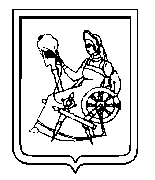 Администрация города ИвановаИвановской областиУПРАВЛЕНИЕ МУНИЦИПАЛЬНОГО ЗАКАЗА153000, г. Иваново, пл. Революции, д. 6, тел. (4932) 59-46-07Администрация города Иванова________________________________________      М.П.                                                    подписьЧАСТЬ IЭЛЕКТРОННЫЙ АУКЦИОНРАЗДЕЛ I.1.Приглашение к участию в электронном аукционе3РАЗДЕЛ I.2.Общие условия проведения электронного аукциона4РАЗДЕЛ I.3.Информационная карта электронного аукциона15РАЗДЕЛ I.4.Рекомендуемые формы и документы для заполнения участниками электронного аукциона24ЧАСТЬ IIПРОЕКТ КОНТРАКТА (МУНИЦИПАЛЬНЫЙ КОНТРАКТ, ГРАЖДАНСКО-ПРАВОВОЙ ДОГОВОР)28ЧАСТЬ IIIОПИСАНИЕ ОБЪЕКТА ЗАКУПКИ36№п/пСсылка на пункт Раздела 1.2. «Общие условия проведения электронного  аукциона»Наименование пунктаТекст пояснений1Пункт 1.3.1Наименование ЗаказчикаАдминистрация города Иванова1Пункт 1.3.1Место нахождения/почтовый адрес:153000, Российская Федерация, Ивановская область, Иваново г, пл. Революции, д.6, оф.5221Пункт 1.3.1Адрес электронной почты:econ@ivgoradm.ru1Пункт 1.3.1Номер  контактного телефона:7-4932-59 46 031Пункт 1.3.1Ответственное должностное лицо:Павлова Мария Романовна2Контрактная служба /контрактный управляющийСеменова Любовь Михайловна3Пункт 1.3.2Уполномоченныйорган, в соответствии со статьей  26 Федерального закона от 05.04.2013N 44-ФЗ «О контрактной системе в сфере закупок товаров, работ, услуг для обеспечения государственных и муниципальных нужд»Администрация города Иванова в лице управления муниципального заказа.Место нахождения, почтовый адрес: РФ, 153000, Ивановская обл., г. Иваново, пл. Революции, д. 6, к. 504.Адрес электронной почты: mz-kon@ivgoradm.ru.4Пункт4.1.2Адрес электронной площадки в информационно-телекоммуникационной сети «Интернет»www.roseltorg.ru5Используемый способ определения поставщиков (подрядчиков, исполнителей)Электронный аукцион6Пункт 1.4.1Наименование и описание объекта закупкиОрганизация курса подготовки кадров для субъектов малого и среднего предпринимательства и организаций, образующих инфраструктуру поддержки субъектов малого и среднего предпринимательства, имеющих государственную регистрацию в городе Иванове на тему «Пожарная безопасность, вопросы ГО и ЧС, актуальные для малого и среднего предпринимательства» в объеме 18 академических часов, количество обучающихся не менее 40 человек.В соответствии с частью III «Описание объекта закупки» документации об электронном аукционе 7Пункт1.4.2Условия поставки товара, выполнения работ, оказания услугУслуги должны быть оказаны в установленные сроки в полном объеме в соответствии с условиями, указанными в контракте, и в части ІІІ «Описание объекта закупки» документации об электронном аукционе.8Пункт 1.4.2Количество и место поставки товаров, выполнения работ, оказания услугНа территории Исполнителя в г.Иваново.Количество: в соответствии с требованиями, предъявляемыми к учебной программе (часть III «Описание объекта закупки» документации об электронном аукционе). 9Пункт 1.4.2Срок поставки товара, срок завершения работ, график оказания услугв соответствии с расписанием занятий и до 14.12.2014г.10Пункт 1.5.1Начальная (максимальная) цена контракта53 333,20 руб. 10Обоснование начальной (максимальной) цены контрактаНачальная (максимальная) цена контракта определена посредством применения метода сопоставимых рыночных цен (анализа рынка). Обоснование начальной (максимальной) цены контракта представлено в части III «Описание объекта закупки» документации об электронном аукционе.11Пункт 1.6.1Источник финансированияБюджет города Иванова12Информация о валюте, используемой для формирования цены контракта и расчетов с поставщиками (подрядчиками, исполнителямироссийский рубль13Порядок применения официального курса иностранной валюты к рублю Российской Федерации, установленного Центральным банком Российской Федерации и используемого при оплате контрактаНе предусмотрен14Пункт 1.5.2Порядок формирования  цены контрактаЦена контракта включает в себя затраты, издержки и иные расходы Исполнителя, в том числе сопутствующие, связанные с исполнением  Контракта, в том числе налоги (в том числе НДС), сборы и иные обязательные платежи, предусмотренные законодательством РФ.Цена контракта является твердой и определяется на весь срок исполнения контракта15Пункт 5.2.4Величина понижения начальной (максимальной) цены контракта («шаг аукциона»)«Шаг аукциона» составляет от 0,5 % до 5 % начальной (максимальной) цены контракта.16Возможность заказчика изменить условия контракта Осуществляется в соответствии с требованиями Закона № 44-ФЗ.Изменение существенных условий контракта при его исполнении допускается по предложению заказчика, в случае увеличения предусмотренного объема оказываемых услуг не более чем на десять процентов или уменьшения предусмотренного контрактом объема оказываемых услуг не более чем на десять процентов. При этом по соглашению сторон допускается изменение цены контракта пропорционально дополнительному объему услуг, исходя из установленной в контракте цены единицы услуги, но не более чем на десять процентов цены контракта. При уменьшении предусмотренного контрактом объема услуг стороны контракта обязаны уменьшить цену контракта исходя из цены единицы услуги. Контракт может быть изменен по соглашению сторон при снижении цены контракта без изменения предусмотренных контрактом объема услуг, качества оказываемых услуг и иных условий контракта17Пункт 1.6.1Порядок и срок оплатыОплата оказываемых услуг производится на основании выставленных счетов после подписания актов сдачи-приемки услуг до 31 декабря 2014 года.18Пункт1.7.5Требования к участникам электронного аукционаУчастник электронного аукциона должен соответствовать следующим единым требованиям:соответствие требованиям, установленным в соответствии с законодательством Российской Федерации к лицам, осуществляющим оказание услуг, являющихся объектом закупки:наличие действующей лицензии на осуществление образовательной деятельности; 2) непроведение ликвидации участника электронного  аукциона - юридического лица и отсутствия решения арбитражного суда о признании участника электронного аукциона - юридического лица или индивидуального предпринимателя несостоятельным (банкротом) и об открытии конкурсного производства;3) неприостановление деятельности участника электронного аукциона в порядке, установленном Кодексом Российской Федерации об административных правонарушениях, на дату подачи заявки на участие в электронном аукционе;4) отсутствие у участника электронного аукциона недоимки по налогам, сборам, задолженности по иным обязательным платежам в бюджеты бюджетной системы Российской Федерации (за исключением сумм, на которые предоставлены отсрочка, рассрочка, инвестиционный налоговый кредит в соответствии с законодательством Российской Федерации о налогах и сборах, которые реструктурированы в соответствии с законодательством Российской Федерации, по которым имеется вступившее в законную силу решение суда о признании обязанности заявителя по уплате этих сумм исполненной или которые признаны безнадежными к взысканию в соответствии с законодательством Российской Федерации о налогах и сборах) за прошедший календарный год, размер которых превышает двадцать пять процентов балансовой стоимости активов участника аукциона, по данным бухгалтерской отчетности за последний отчетный период. Участник аукциона считается соответствующим установленному требованию в случае, если им в установленном порядке подано заявление об обжаловании указанных недоимки, задолженности и решение по такому заявлению на дату рассмотрения заявки на участие в определении поставщика (подрядчика, исполнителя) не принято;5) отсутствие у участника электронного аукциона - физического лица либо у руководителя, членов коллегиального исполнительного органа или главного бухгалтера юридического лица - участника аукциона судимости за преступления в сфере экономики (за исключением лиц, у которых такая судимость погашена или снята), а также неприменение в отношении указанных физических лиц наказания в виде лишения права занимать определенные должности или заниматься определенной деятельностью, которые связаны с выполнением работ, являющихся объектом осуществляемой закупки, и административного наказания в виде дисквалификации;6) отсутствие между участником электронного аукциона и заказчиком конфликта интересов, под которым понимаются случаи, при которых руководитель заказчика, член комиссии по осуществлению закупок, руководитель контрактной службы заказчика, контрактный управляющий состоят в браке с физическими лицами, являющимися выгодоприобретателями, единоличным исполнительным органом хозяйственного общества (директором, генеральным директором, управляющим, президентом и другими), членами коллегиального исполнительного органа хозяйственного общества, руководителем (директором, генеральным директором) учреждения или унитарного предприятия либо иными органами управления юридических лиц - участников электронного аукциона, с физическими лицами, в том числе зарегистрированными в качестве индивидуального предпринимателя, - участниками электронного аукциона либо являются близкими родственниками (родственниками по прямой восходящей и нисходящей линии (родителями и детьми, дедушкой, бабушкой и внуками), полнородными и неполнородными (имеющими общих отца или мать) братьями и сестрами), усыновителями или усыновленными указанных физических лиц. Под выгодоприобретателями понимаются физические лица, владеющие напрямую или косвенно (через юридическое лицо или через несколько юридических лиц) более чем десятью процентами голосующих акций хозяйственного общества либо долей, превышающей десять процентов в уставном капитале хозяйственного общества;7) отсутствие в реестре недобросовестных поставщиков (подрядчиков, исполнителей) информации об участнике закупки, в том числе информации об учредителях, о членах коллегиального исполнительного органа, лице, исполняющем функции единоличного исполнительного органа участника закупки - юридического лица.19Пункт 1.7.6Дополнительные требования к участникам электронного аукционаНе установлены20Пункт 1.9.1,1.9.2,6.3.1Преимущества, предоставляемые заказчиком в соответствии со ст. 28-30 Закона № 44-ФЗ Не установлены21Пункт 1.9.2Ограничение участия в определении поставщика (подрядчика, исполнителя), установленное в соответствии со ст. 30 Закона № 44-ФЗНе установлены21Пункт1.10Условия, запреты и ограничения допуска товаров (работ, услуг) поставляемых (выполняемых, оказываемых) иностранными лицамине установлены22Пункт 3.2Требования к содержанию и составу заявки на участие в электронном аукционе Заявка на участие в электронном аукционе должна состоять из двух частей.Первая часть заявки на участие в электронном аукционе должна содержать согласие участника такого аукциона на оказание услуг на условиях, предусмотренных документацией об электронном аукционе.Примечание: указанные сведения рекомендуется предоставить в виде рекомендательной Формы № 1 раздела 1.4 части I «Электронный аукцион» документации об электронном аукционе).Вторая часть заявки на участие в электронном аукционе должна содержать следующие документы и информацию:Наименование, фирменное наименование (при наличии), место нахождения, почтовый адрес (для юридического лица), фамилия, имя, отчество (при наличии), паспортные данные, место жительства (для физического лица), номер контактного телефона, идентификационный номер налогоплательщика участника электронного аукциона или в соответствии с законодательством соответствующего иностранного государства аналог идентификационного номера налогоплательщика участника электронного аукциона (для иностранного лица), идентификационный номер налогоплательщика (при наличии) учредителей, членов коллегиального исполнительного органа, лица, исполняющего функции единоличного исполнительного органа участника электронного аукциона.Примечание: указанные сведения рекомендуется предоставить в виде анкеты участника электронного аукциона (Форма № 2 раздела 1.4 части I «Электронный аукцион» документации об электронном аукционе).2. Копии документов, подтверждающих соответствие участника электронного аукциона требованиям, устанавливаемым в соответствии с законодательством Российской Федерации к лицам, осуществляющим оказание услуг, являющихся объектом закупки: копия действующей лицензии на осуществление образовательной деятельности.3. Декларация о соответствии участника такого аукциона требованиям, установленным пунктами 3-5, 7, 9 части 1 статьи 31 Закона № 44-ФЗ (подпункты 2-6 пункта 18 раздела 1.3 «Информационная карта электронного аукциона» части I «Электронный аукцион» документации об электронном аукционе).Примечание: рекомендуется представить по Форме № 2 раздела 1.4 части I «Электронный аукцион» документации об электронном аукционе).4. Решение об одобрении или о совершении крупной сделки либо копия данного решения в случае, если требование о необходимости наличия данного решения для совершения крупной сделки установлено федеральными законами и иными нормативными правовыми актами Российской Федерации и (или) учредительными документами юридического лица и для участника электронного аукциона заключаемый контракт или предоставление обеспечения заявки на участие в электронном аукционе, обеспечения исполнения контракта является крупной сделкой.23Пункт 4.1 Срок, место и порядок подачи заявок участников электронного аукциона Части заявки на участие в электронном аукционе, подаваемые участником такого аукциона, должны содержать сведения в соответствии с настоящей Информационной картой.Подача заявок на участие в электронном аукционе осуществляется только лицами, получившими аккредитацию на электронной площадке.Участник электронного аукциона вправе подать заявку на участие в электронном аукционе в любое время с момента размещения извещения о его проведении до предусмотренных документацией о таком аукционе даты и времени окончания срока подачи на участие в таком аукционе заявок.Заявка на участие в электронном аукционе направляется участником такого аукциона оператору электронной площадки в форме двух электронных документов, содержащих обе части заявки. Указанные электронные документы подаются одновременно.Участник электронного аукциона вправе подать только одну заявку на участие в таком аукционе в отношении каждого объекта закупки.24Пункт 4.3.1Размер обеспечения заявок на участие в электронном аукционе1% начальной (максимальной) цены контракта.Примечание: Участие в электронном аукционе возможно при наличии на лицевом счете участника закупки, открытом для проведения операций по обеспечению участия в таком аукционе на счете оператора электронной площадки, денежных средств, в отношении которых не осуществлено блокирование операций по лицевому счету в размере не менее чем размер обеспечения заявки на участие в таком аукционе, предусмотренный настоящей документацией.25Пункт2.2Порядок, дата начала и окончания cрока предоставления участникам электронного аукциона  разъяснений положений документации об электронном аукционе Начало предоставления разъяснений: 24.09.2014Окончание предоставления разъяснений: 28.09.2014Любой участник электронного аукциона, получивший аккредитацию на электронной площадке, вправе направить на адрес электронной площадки, на которой планируется проведение такого аукциона, запрос о даче разъяснений положений документации о таком аукционе. При этом участник такого аукциона вправе направить не более чем три запроса о даче разъяснений положений данной документации в отношении одного такого аукциона. В течение одного часа с момента поступления указанного запроса он направляется оператором электронной площадки заказчику.В течение двух дней с даты поступления от оператора электронной площадки запроса заказчик размещает в единой информационной системе разъяснения положений документации об электронном аукционе с указанием предмета запроса, но без указания участника такого аукциона, от которого поступил указанный запрос, при условии, что указанный запрос поступил заказчику не позднее чем за три дня до даты окончания срока подачи заявок на участие в таком аукционе. Примечание: запрос о даче разъяснений положений документации об электронном аукционе рекомендуется представить  по Форме № 3 раздела 1.4 «Рекомендуемые формы и документы для заполнения участниками электронного аукциона» части I «Электронный аукцион» документации об электронном аукционе.26Пункт 4.1Дата и время окончания срока подачи заявок на участие в электронном аукционе 02.10.2014  до 08.0027Пункт 5.1Дата окончания срока рассмотрения заявок на участие в электронном аукционе03.10.201428Пункт 5.2Дата проведения электронного аукциона06.10.201429Пункт 6.2Размер обеспечения исполнения контракта5 % начальной (максимальной) цены контрактаВ случаях, представленных в статье 37 Закона № 44-ФЗ, в размере, установленном данной статьей.29Пункт 6.2Реквизиты для перечисления обеспечения исполнения контрактаИНН 3728012487 КПП 370201001ФКУ Администрации города Иванова (Администрация города Иванова)р/с 40302810000005000036Отделение Иваново г. Иваново БИК 042406001В назначении платежа: КБК 30300000000000000180, л/с 00799272030Пункт 6.2Срок и порядок предоставления обеспечения исполнения контракта, требования к обеспечению исполнения контрактаКонтракт заключается после предоставления участником электронного аукциона, с которым заключается контракт в срок, установленный для заключения контракта банковской гарантии, выданной банком в соответствии со статьей 45 Закона № 44-ФЗ или внесения денежных средств в размере обеспечения исполнения контракта, указанном в пункте 29 настоящей информационной карты. Способ обеспечения исполнения контракта определяется участником электронного аукциона, с которым заключается контракт, самостоятельно.31Пункт 6.1Срок, в течение которого победитель электронного аукциона или иной участник, с которым заключается контракт при уклонении победителя такого аукциона от заключения контракта, должен подписать контракт В течение пяти дней с даты размещения заказчиком в единой информационной системе проекта контракта, в соответствии с требованиями Закона № 44-ФЗ.32Пункт 6.2.36.2.4Условия признания победителя электронного или иного участника такого аукциона уклонившимся от заключения контрактаВ случае непредоставления участником электронного аукциона, с которым заключается контракт, обеспечения исполнения контракта в срок, установленный для заключения контракта, такой участник считается уклонившимся от заключения контракта.Победитель электронного аукциона признается уклонившимся от заключения контракта в случае, если в сроки, предусмотренные статьей 70 Закона № 44-ФЗ, он не направил заказчику проект контракта, подписанный лицом, имеющим право действовать от имени победителя такого аукциона, или направил протокол разногласий по истечении тринадцати дней с даты размещения в единой информационной системе протокола подведения итогов такого аукциона, или не исполнил требования, предусмотренные статьей 37 Закона № 44-ФЗ (в случае снижения при проведении такого аукциона цены контракта на двадцать пять процентов и более от начальной (максимальной) цены контракта).33Информация о возможности одностороннего отказа от исполнения контрактаЗаказчик вправе принять решение об одностороннем отказе от исполнения контракта по основаниям, предусмотренным Гражданским кодексом Российской Федерации для одностороннего отказа от исполнения отдельных видов обязательств в соответствии со статьей 95 Федерального закона от 05.04.2013 N 44-ФЗ «О контрактной системе в сфере закупок товаров, работ, услуг для обеспечения государственных и муниципальных нужд».1.Наименование, фирменное наименование (при наличии) участника электронного аукциона 2.Место нахождения участника электронного аукциона3.Почтовый адрес участника электронного аукциона4.Номер контактного телефона (факса)5.ИНН участника электронного аукциона или в соответствии с законодательством соответствующего иностранного государства аналог идентификационного номера налогоплательщика участника такого аукциона (для иностранного лица)6.ИНН (при наличии) учредителей участника электронного аукциона7.ИНН (при наличии) членов коллегиального исполнительного органа участника электронного аукциона8.ИНН (при наличии) лица, исполняющего функции единоличного исполнительного органа участника электронного аукциона1.Фамилия, имя, отчество (при наличии)2.Паспортные данныесерия                 номервыдан3.Место  жительстваАдрес 4.Номер контактного телефона5.ИНН участника электронного аукциона или в соответствии с законодательством соответствующего иностранного государства аналог идентификационного номера налогоплательщика участника такого аукциона (для иностранного лица)№ п/пРаздел документации об электронном аукционе Ссылка на пункт документации об электронном аукционе, положения которой следует разъяснитьСодержание запроса на разъяснение положений документации об электронном  аукционе 1234Заказчик:Администрация города ИвановаЮридический адрес: 153000, г. Иваново,
 пл. Революции, д.6Фактический адрес: 153000, г. Иваново, 
пл. Революции, д.6ИНН/КПП 3728012487/370201001р/с №40204810800000000054Отделение Иванова в г. ИвановоБИК 042406001Заместитель руководителя аппарата Администрации города Иванова_____________________ Л. М. Семеновам.п.Исполнитель:________________________ м.п.Характеристики  оказываемых услугХарактеристики  оказываемых услугОбъем услугОбучение не менее 40 человек  в объеме 18 академических часовЦель и назначение услугСовершенствование профессиональных навыков сотрудников субъектов малого и среднего предпринимательства и организаций, образующих инфраструктуру поддержки субъектов малого и среднего предпринимательства, имеющих государственную регистрацию в городе ИвановеСрок и место оказания услугСрок оказания услуг: в соответствии с расписанием занятий и до 14.12.2014.Место оказания услуг: на территории Исполнителя в г.ИвановоКоличество обучаемых слушателейНе менее 40 человекТребования к учебной программеУчебная программа должна составляться с учетом наиболее рационального использования выделяемых бюджетных средств на их реализацию.Учебная программа должна соответствовать квалификационным требованиям к должностям обучаемых, быть оптимальной по длительности обучения, сочетанию лекционных и практических занятий, а также по видам и нормативам учебной нагрузки. Требования к содержанию учебной программыУчебная программа на тему «Пожарная безопасность, вопросы ГО и ЧС, актуальные для малого и среднего предпринимательства» должна включать занятия по следующим разделам:1.Анализ нормативных документов2.Проведение противопожарных мер3.Актуальные вопросы ГО и ЧС для малого и среднего предпринимательстваТребования к качеству услугОрганизация-исполнитель должна обеспечить проведение курса специалистами, позволяющими обеспечить предоставление услуг надлежащего качества и в полном объемеФорма получения образованияКурс проводится в очной форме с отрывом от производства Требования к итоговой аттестацииВ соответствии с учебной программойДокументы об образованииСертификат о прохождении обучения по теме курсаМинимальные требования к обеспечению слушателей раздаточным материаломКомплекс должен содержать методические материалы по теме курсаТребования к результатам услуг и форме их представленияОтчетная документация, предоставляемая исполнителем должна содержать:1. Акт сдачи-приемки оказанных услуг, оформленный по результатам оказания услуг и предоставленный с приложением всей документации, подтверждающей исполнение обязательств муниципального контракта в 2-х экз.2. Учебная программа и расписание, предоставленные не позднее 5 дней до дня начала обучения.3. Допуски обучения на каждого сотрудника СМСП, предоставленные не позднее 5 (пяти) дней до дня начала обучения. 4. Комплект раздаточных материалов.Иные требования к услугам и условиям их оказания по усмотрению заказчикаВ случае изменения условий муниципального контракта Исполнитель доводит до Заказчика данную информациюКачественные характеристики товаров, работ, услугОказание Заказчику услуг на условиях, предусмотренных контрактом. Наличие действующей лицензии на осуществление образовательной деятельности. Требования к результатам работ, оказанию услугУслуги оказываются своевременно и качественно, в соответствии с условиями Контракта№ п/пУчастники исследования1Участник № 1 - Федеральное государственное бюджетное образовательное учреждение высшего профессионального образования «Ивановский государственный политехнический университет», г.Иваново2Участник № 2 - ГОУ НПО (повышения квалификации) рабочих и специалистов Учебный комбинат «Ивановский», г.Иваново3Участник № 4 -  Институт повышения квалификации «Конверсия», г.ЯрославльНаименование услугиЦена участника исследования, руб./ чел.Цена участника исследования, руб./ чел.Цена участника исследования, руб./ чел.Среднерыночная цена услуг, руб.Наименование услуги№1№2№3Среднерыночная цена услуг, руб.Организация курса подготовки кадров для субъектов малого и среднего предпринимательства и организаций, образующих инфраструктуру поддержки субъектов малого и среднего предпринимательства, имеющих государственную регистрацию в городе Иванове (не менее 40  человек) на тему «Пожарная безопасность, вопросы ГО и ЧС, актуальные для малого и среднего предпринимательства»2000,001000,001000,001333,33ИТОГО:                                                                              40 чел. * 1333,33 руб./чел. = 53 333,20   ИТОГО:                                                                              40 чел. * 1333,33 руб./чел. = 53 333,20   ИТОГО:                                                                              40 чел. * 1333,33 руб./чел. = 53 333,20   ИТОГО:                                                                              40 чел. * 1333,33 руб./чел. = 53 333,20   ИТОГО:                                                                              40 чел. * 1333,33 руб./чел. = 53 333,20   